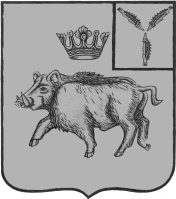 АДМИНИСТРАЦИЯБАРНУКОВСКОГО МУНИЦИПАЛЬНОГО ОБРАЗОВАНИЯБАЛТАЙСКОГО МУНИЦИПАЛЬНОГО РАЙОНА САРАТОВСКОЙ ОБЛАСТИПОСТАНОВЛЕНИЕот 07.05.2020 №29c.БарнуковкаО внесении изменений в постановление администрацииБарнуковского муниципального образования от  15.04.2020 №24«Об утверждении Положения об общественной комиссии поделам несовершеннолетних и защите их прав приАдминистрации Барнуковского муниципального образованияВ соответствии с Федеральным законом от 06.10.2003 № 131-ФЗ                    "Об общих принципах организации местного самоуправления в Российской Федерации", руководствуясь статьей 33 Устава Барнуковского муниципального образования Балтайского муниципального района Саратовской области,ПОСТАНОВЛЯЮ:1. Внести в постановление администрации Барнуковского муниципального образования от  15.04.2020 №24 «Об утверждении Положения об общественной комиссии по делам несовершеннолетних и защите их прав при Администрации Барнуковского муниципального образования следующие изменения:1. Приложение №2 к постановлению изложить в новой  редакции.2. Настоящее постановление вступает в силу со дня его обнародования.3. Контроль за исполнением настоящего постановления оставляю за собой.Глава Барнуковскогомуниципального образования                                               Д.А.ГущинСоставобщественной комиссии по делам несовершеннолетних и защите их прав при администрации Барнуковского муниципального образованияГущин Д.А.-  глава Барнуковского муниципального образования, председатель общественной комиссии по делам несовершеннолетних и защите их прав;Члены комиссии:Макеева Татьяна Александровна – заместитель главы администрации Барнуковского муниципального образования;Сударева Елена Николаевна – главный специалист администрации Барнуковского муниципального образования;Романов Юрий Андреевич – УУП ОП №1 в составе МО МВД РФ «Базарно-Карабулакский» (по согласованию);Панюхина Светлана Владимировна – директор МБОУ СОШ с.Барнуковка (по согласованию);Ананьева Наталья Евгеньевна –директор МБОУ ООШ с.Сосновка (по согласованию);Андриянова Юлия Викторовна –медсестра Барнуковского ФАП.(по согласованию)Верно: главный специалистадминистрации Барнуковского МО                                   Е.Н.СудареваПриложение №2 к постановлениюАдминистрации Барнуковскогомуниципального образованияот 07.05.2020 №29